APSTIPRINĀTS:ar iepirkuma komisijas 2024.gada 7.martasēdes protokolu Nr.4SIA “LDZ ritošā sastāva serviss”Sarunu procedūra ar publikāciju „Turbokompresoru PDH50V rezerves daļu piegāde”(iepirkuma ID. Nr. RSSI-9.2/8/2024SKAIDROJUMS Nr.2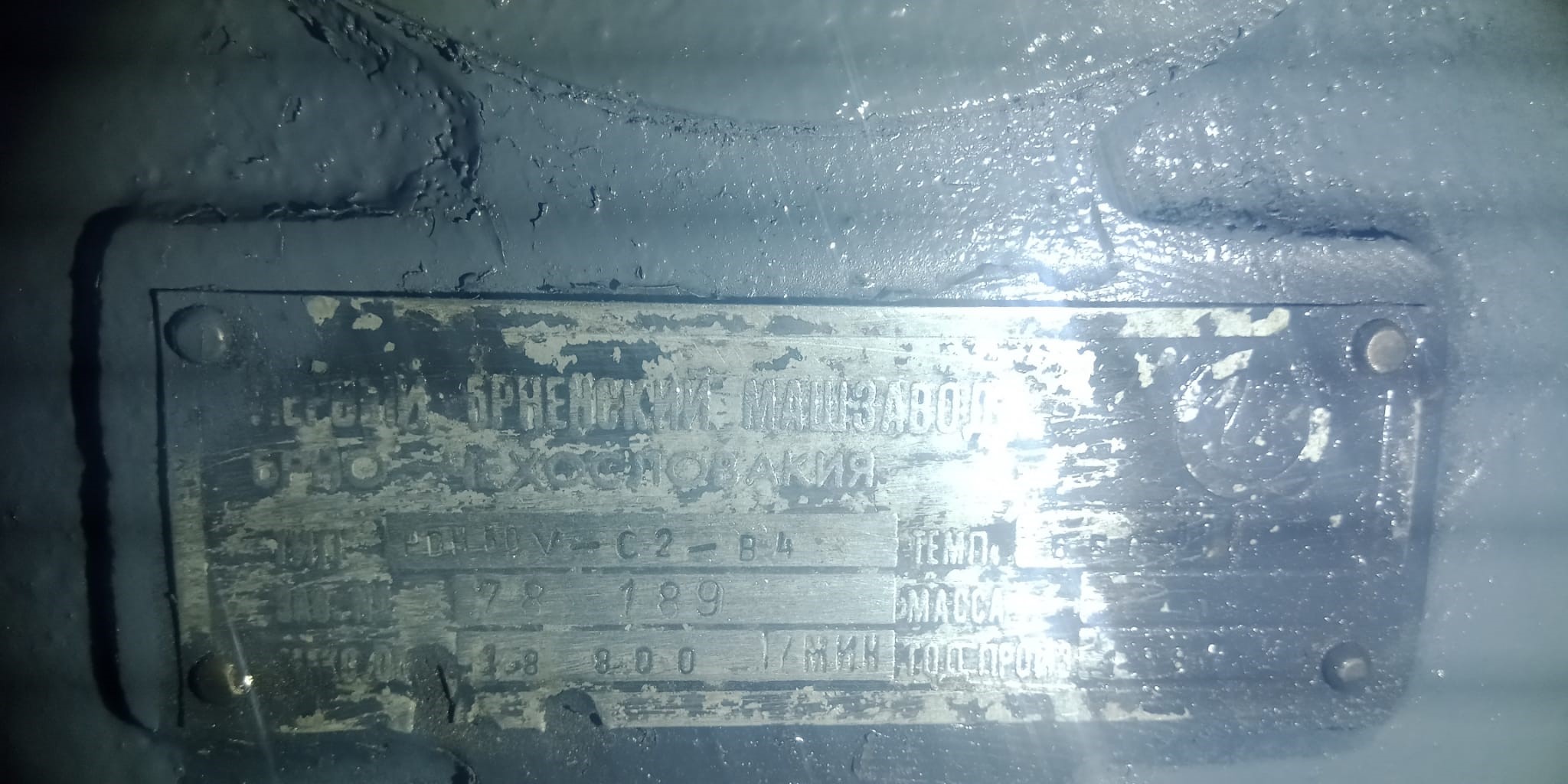 Nr.p.k.JautājumsAtbilde1.Sakarā ar jūsu izsludināto iepirkumu, mums ir radies papildus jautājums par informāciju, kas norādīta uz turbokompresora plāksnītes, kas apzīmē tā modifikāciju.Lūdzu, sniegt precizējumu par apzīmējumu, kas ir norādīts uz  turbokompresora PDH50V plāksnītes.Atbildot uz uzdoto jautājumu, uz turbokompresora plāksnītes ir norādīts - PDH50V-C2-B4, pievienojam papildus informāciju (skat. pielikumus).